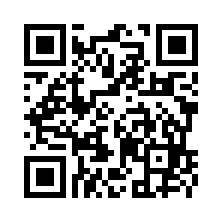 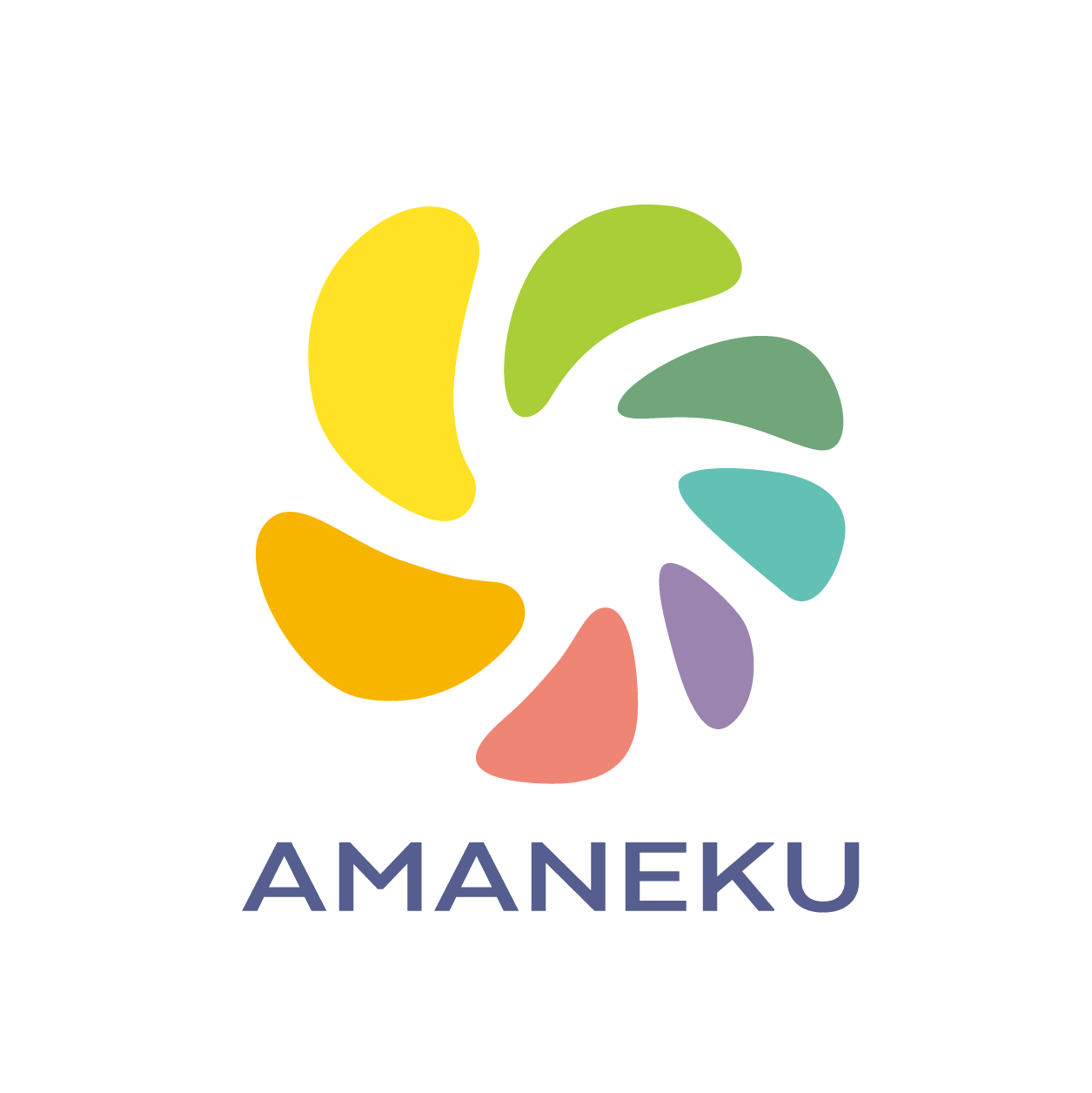 家族構成保険入居後収入関係機関活動状況【送付先】メールの場合：soudan@amaneku-home.jp　FAXの場合：050-3385-5021郵送の場合：各ホーム管理者宛にお送りください。※添付書類：①健康保険証 ②障がい者手帳（又は医師の診断書） ③受給者証 ④自立支援医療証 ⑤お薬手帳のコピー入居希望ホーム名入居希望ホーム名AMANEKU         ○○              AMANEKU         ○○              AMANEKU         ○○              AMANEKU         ○○              AMANEKU         ○○              AMANEKU         ○○              入居希望時期入居希望時期入居希望時期入居希望時期入居希望時期令和　  年　  月頃令和　  年　  月頃令和　  年　  月頃令和　  年　  月頃令和　  年　  月頃ふりがなふりがな生年月日生年月日　　　年　　　月　　　日（ 　　歳 ）　　　年　　　月　　　日（ 　　歳 ）　　　年　　　月　　　日（ 　　歳 ）　　　年　　　月　　　日（ 　　歳 ）　　　年　　　月　　　日（ 　　歳 ）　　　年　　　月　　　日（ 　　歳 ）本人氏名本人氏名（代筆者名：　　　　　　　　　　　　　）（代筆者名：　　　　　　　　　　　　　）（代筆者名：　　　　　　　　　　　　　）（代筆者名：　　　　　　　　　　　　　）（代筆者名：　　　　　　　　　　　　　）（代筆者名：　　　　　　　　　　　　　）（代筆者名：　　　　　　　　　　　　　）（代筆者名：　　　　　　　　　　　　　）（代筆者名：　　　　　　　　　　　　　）男性女性男性女性 昭和 平成 昭和 平成　　　年　　　月　　　日（ 　　歳 ）　　　年　　　月　　　日（ 　　歳 ）　　　年　　　月　　　日（ 　　歳 ）　　　年　　　月　　　日（ 　　歳 ）　　　年　　　月　　　日（ 　　歳 ）　　　年　　　月　　　日（ 　　歳 ）現住所現住所（〒	₋	）（〒	₋	）（〒	₋	）（〒	₋	）（〒	₋	）（〒	₋	）（〒	₋	）（〒	₋	）（〒	₋	）（〒	₋	）（〒	₋	） 電話番号   自宅  携帯  その他　　　　-　　　　　-　　　　(　　　)メール                       @                      電話番号   自宅  携帯  その他　　　　-　　　　　-　　　　(　　　)メール                       @                      電話番号   自宅  携帯  その他　　　　-　　　　　-　　　　(　　　)メール                       @                      電話番号   自宅  携帯  その他　　　　-　　　　　-　　　　(　　　)メール                       @                      電話番号   自宅  携帯  その他　　　　-　　　　　-　　　　(　　　)メール                       @                      電話番号   自宅  携帯  その他　　　　-　　　　　-　　　　(　　　)メール                       @                      電話番号   自宅  携帯  その他　　　　-　　　　　-　　　　(　　　)メール                       @                      電話番号   自宅  携帯  その他　　　　-　　　　　-　　　　(　　　)メール                       @                     緊急連絡先緊急連絡先氏名続柄続柄続柄緊急連絡先緊急連絡先住所〒　　　-〒　　　-〒　　　-〒　　　-〒　　　-〒　　　-〒　　　-〒　　　-〒　　　-〒　　　-電話番号   自宅  携帯  その他　　　　-　　　　　-　　　　(　　　)メール                      @                      電話番号   自宅  携帯  その他　　　　-　　　　　-　　　　(　　　)メール                      @                      電話番号   自宅  携帯  その他　　　　-　　　　　-　　　　(　　　)メール                      @                      電話番号   自宅  携帯  その他　　　　-　　　　　-　　　　(　　　)メール                      @                      電話番号   自宅  携帯  その他　　　　-　　　　　-　　　　(　　　)メール                      @                      電話番号   自宅  携帯  その他　　　　-　　　　　-　　　　(　　　)メール                      @                      電話番号   自宅  携帯  その他　　　　-　　　　　-　　　　(　　　)メール                      @                      電話番号   自宅  携帯  その他　　　　-　　　　　-　　　　(　　　)メール                      @                      身元引受人身元引受人なし あり 氏名：　　　　　　　　     なし あり 氏名：　　　　　　　　     なし あり 氏名：　　　　　　　　     なし あり 氏名：　　　　　　　　     なし あり 氏名：　　　　　　　　     なし あり 氏名：　　　　　　　　     なし あり 氏名：　　　　　　　　     後見人等後見人等後見人等後見人等なし あり 氏名：　　　　　　　　     なし あり 氏名：　　　　　　　　     なし あり 氏名：　　　　　　　　     なし あり 氏名：　　　　　　　　     なし あり 氏名：　　　　　　　　     なし あり 氏名：　　　　　　　　     なし あり 氏名：　　　　　　　　     なし あり 氏名：　　　　　　　　     入居の動機障がい名障害支援区分申請中　なし　１　２　３　４　５　６　不明申請中　なし　１　２　３　４　５　６　不明申請中　なし　１　２　３　４　５　６　不明申請中　なし　１　２　３　４　５　６　不明申請中　なし　１　２　３　４　５　６　不明申請中　なし　１　２　３　４　５　６　不明申請中　なし　１　２　３　４　５　６　不明申請中　なし　１　２　３　４　５　６　不明申請中　なし　１　２　３　４　５　６　不明申請中　なし　１　２　３　４　５　６　不明申請中　なし　１　２　３　４　５　６　不明申請中　なし　１　２　３　４　５　６　不明申請中　なし　１　２　３　４　５　６　不明申請中　なし　１　２　３　４　５　６　不明申請中　なし　１　２　３　４　５　６　不明申請中　なし　１　２　３　４　５　６　不明申請中　なし　１　２　３　４　５　６　不明申請中　なし　１　２　３　４　５　６　不明申請中　なし　１　２　３　４　５　６　不明手帳有  無有  無有  無 身体障がい手帳(　　級)  療育手帳(程度：　　)  精神保健手帳(　　級) 身体障がい手帳(　　級)  療育手帳(程度：　　)  精神保健手帳(　　級) 身体障がい手帳(　　級)  療育手帳(程度：　　)  精神保健手帳(　　級) 身体障がい手帳(　　級)  療育手帳(程度：　　)  精神保健手帳(　　級) 身体障がい手帳(　　級)  療育手帳(程度：　　)  精神保健手帳(　　級) 身体障がい手帳(　　級)  療育手帳(程度：　　)  精神保健手帳(　　級) 身体障がい手帳(　　級)  療育手帳(程度：　　)  精神保健手帳(　　級) 身体障がい手帳(　　級)  療育手帳(程度：　　)  精神保健手帳(　　級) 身体障がい手帳(　　級)  療育手帳(程度：　　)  精神保健手帳(　　級) 身体障がい手帳(　　級)  療育手帳(程度：　　)  精神保健手帳(　　級) 身体障がい手帳(　　級)  療育手帳(程度：　　)  精神保健手帳(　　級) 身体障がい手帳(　　級)  療育手帳(程度：　　)  精神保健手帳(　　級) 身体障がい手帳(　　級)  療育手帳(程度：　　)  精神保健手帳(　　級) 身体障がい手帳(　　級)  療育手帳(程度：　　)  精神保健手帳(　　級) 身体障がい手帳(　　級)  療育手帳(程度：　　)  精神保健手帳(　　級) 身体障がい手帳(　　級)  療育手帳(程度：　　)  精神保健手帳(　　級)障がいの状況既往歴（病名）　　　　　　　　　　　　　　　　　　（病名）　　　　　　　　　　　　　　　　　　（病名）　　　　　　　　　　　　　　　　　　（病名）　　　　　　　　　　　　　　　　　　（病名）　　　　　　　　　　　　　　　　　　（病名）　　　　　　　　　　　　　　　　　　（病名）　　　　　　　　　　　　　　　　　　（病名）　　　　　　　　　　　　　　　　　　（病名）　　　　　　　　　　　　　　　　　　（病名）　　　　　　　　　　　　　　　　　　（病名）　　　　　　　　　　　　　　　　　　医療機関医療機関医療機関医療機関医療機関医療機関医療機関医療機関既往歴（病名）　　　　　　　　　　　　　　　　　　（病名）　　　　　　　　　　　　　　　　　　（病名）　　　　　　　　　　　　　　　　　　（病名）　　　　　　　　　　　　　　　　　　（病名）　　　　　　　　　　　　　　　　　　（病名）　　　　　　　　　　　　　　　　　　（病名）　　　　　　　　　　　　　　　　　　（病名）　　　　　　　　　　　　　　　　　　（病名）　　　　　　　　　　　　　　　　　　（病名）　　　　　　　　　　　　　　　　　　（病名）　　　　　　　　　　　　　　　　　　医療機関医療機関医療機関医療機関医療機関医療機関医療機関医療機関アレルギー身長　　　　　　cm   　　　　　　cm   　　　　　　cm   　　　　　　cm   体重　　　      　kg　　　      　kg　　　      　kg　　　      　kg　　　      　kg　　　      　kg運動習慣運動習慣あり(　　　　　　　)  なしあり(　　　　　　　)  なしあり(　　　　　　　)  なしあり(　　　　　　　)  なしあり(　　　　　　　)  なしあり(　　　　　　　)  なし起床・入眠起床　　時頃　　入眠　　時頃起床　　時頃　　入眠　　時頃起床　　時頃　　入眠　　時頃起床　　時頃　　入眠　　時頃起床　　時頃　　入眠　　時頃起床　　時頃　　入眠　　時頃お酒お酒お酒飲む  飲まない飲む  飲まない飲む  飲まない飲む  飲まない飲む  飲まない飲む  飲まない飲む  飲まないたばこたばこ吸う  吸わない氏名（ふりがな）続柄住所（別居の場合にご記入ください）同居　別居→同居　別居→同居　別居→ 健康保険	国保　健保　生保　その他(　　　　　  　　  )	国保　健保　生保　その他(　　　　　  　　  )	国保　健保　生保　その他(　　　　　  　　  )介護保険利用あり　利用なし有効期限　　　年　　月　　日　まで医療費自己負担　自立支援医療(負担額上限　　　　　円）自己負担　自立支援医療(負担額上限　　　　　円）自己負担　自立支援医療(負担額上限　　　　　円）障害基礎/厚生年金(月額　　　　　円)  生活保護(月額　　　　　円)  □その他年金(月額　　　　　円)就労収入(月額　　　　　円)  家族援助(月額　　　　　　円)  その他(            　  月額　    　    　円)主治医病院名：　　　　　　　　　　　科：　　　　　　　　　　　医師名：　　　　　　　　　住所：〒　　　-　　　　電話：(病院)　　　　　　　　　(携帯)　　　　　　　　　　(FAX)　　　　　　　　　　　担当ケースワーカー機関名：　　　　　　　　　　　氏名：　　　　　　  　　　　　電話：(機関)　　　　　　　　　(携帯)　　　　　　　　　　(FAX)　　　　　　　　　　　ふりがな本人氏名現在の日中活動先(※未定の場合は入居後の希望活動場所等)□あり（　　　　　　　　　　　　　）□なしその他利用中のサービス活動日月　火　水　木　金　土　日　計週　　回　　活動時間：　　　時～　　　時特記事項( 　　　　　　　　　　　　　　　　　　　　　　　　　　　　　　　　　　　　　)月　火　水　木　金　土　日　計週　　回　　活動時間：　　　時～　　　時特記事項( 　　　　　　　　　　　　　　　　　　　　　　　　　　　　　　　　　　　　　)月　火　水　木　金　土　日　計週　　回　　活動時間：　　　時～　　　時特記事項( 　　　　　　　　　　　　　　　　　　　　　　　　　　　　　　　　　　　　　)送迎の有無自力通所　（利用できる交通手段→ 徒歩　自転車　バス　電車）通所先の送迎利用　ヘルパーの送迎利用　その他(　　　　　　                  　　　　　)自力通所　（利用できる交通手段→ 徒歩　自転車　バス　電車）通所先の送迎利用　ヘルパーの送迎利用　その他(　　　　　　                  　　　　　)自力通所　（利用できる交通手段→ 徒歩　自転車　バス　電車）通所先の送迎利用　ヘルパーの送迎利用　その他(　　　　　　                  　　　　　)日中活動に行かない日の支援の必要性不要（一人で過ごせる） 必要（具体的にご記入ください）不要（一人で過ごせる） 必要（具体的にご記入ください）不要（一人で過ごせる） 必要（具体的にご記入ください）土日祝の過ごし方服薬状況なし　あり（具体的にご記入下さい）なし　あり（具体的にご記入下さい）なし　あり（具体的にご記入下さい）医療的ケアなし　あり（具体的にご記入下さい）なし　あり（具体的にご記入下さい）なし　あり（具体的にご記入下さい）金銭管理不要　必要（既に他の機関や親族に依頼中） 必要（AMANEKUに依頼）不要　必要（既に他の機関や親族に依頼中） 必要（AMANEKUに依頼）不要　必要（既に他の機関や親族に依頼中） 必要（AMANEKUに依頼）AMANEKUで特にお手伝いや見守りが必要なことにチェックを入れてくださいAMANEKUで特にお手伝いや見守りが必要なことにチェックを入れてくださいAMANEKUで特にお手伝いや見守りが必要なことにチェックを入れてくださいAMANEKUで特にお手伝いや見守りが必要なことにチェックを入れてくださいAMANEKUで特にお手伝いや見守りが必要なことにチェックを入れてくださいAMANEKUで特にお手伝いや見守りが必要なことにチェックを入れてくださいAMANEKUで特にお手伝いや見守りが必要なことにチェックを入れてください起床介助移乗介助着替え身だしなみ洗面歯磨き排せつ介助車椅子移動歩行移動食事介助入浴介助就寝介助体位交換夜間支援掃除洗濯洗濯干し洗濯物収納整理整頓買い物服薬鍵の開閉め電話連絡金銭管理予定確認外出レク・余暇リハビリ通院付添いその他　（　　　　　　　　　　　　　　　　　　　　　　　　　　　　　　　　　　　）その他　（　　　　　　　　　　　　　　　　　　　　　　　　　　　　　　　　　　　）その他　（　　　　　　　　　　　　　　　　　　　　　　　　　　　　　　　　　　　）その他　（　　　　　　　　　　　　　　　　　　　　　　　　　　　　　　　　　　　）その他　（　　　　　　　　　　　　　　　　　　　　　　　　　　　　　　　　　　　）その他　（　　　　　　　　　　　　　　　　　　　　　　　　　　　　　　　　　　　）心身の状態将来の希望や目標AMANEKUへの要望や知っておいてほしいことなど